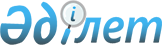 "Өтінімдердің, жануарлар дүниесін пайдалануға рұқсат беру журналдарының, сонымен бірге олардың есептілігі мен санағының нысандарын бекіту туралы" Қазақстан Республикасы Қоршаған ортаны қорғау министрінің 2013 жылғы 27 қыркүйектегі № 292-Ө бұйрығының күші жойылды деп тану туралыҚазақстан Республикасы Ауыл шаруашылығы министрінің 2015 жылғы 16 ақпандағы № 18-03/104 бұйрығы

      «Нормативтік құқықтық актілер туралы» 1998 жылғы 24 наурыздағы Қазақстан Республикасы Заңының 21-1-бабы 1-тармағына сәйкес БҰЙЫРАМЫН:



      1. «Өтінімдердің, жануарлар дүниесін пайдалануға рұқсат беру журналдарының, сонымен бірге олардың есептілігі мен санағының нысандарын бекіту туралы» Қазақстан Республикасы Қоршаған ортаны қорғау министрінің 2013 жылғы 27 қыркүйектегі № 292-Ө бұйрығының (Нормативтік құқықтық актілерді мемлекеттік тіркеу тізілімінде № 8867 тіркелген, 2014 жылғы 22 желтоқсанда «Әділет» ақпараттық-құқықтық жүйесінде жарияланған) күші жойылды деп танылсын.



      2. Қазақстан Республикасы Ауыл шаруашылығы министрлігінің Орман шаруашылығы және жануарлар дүниесі комитеті заңнамада белгіленген тәртіппен: 



      1) осы бұйрықтың көшірмесін бір апта мерзімде Қазақстан Республикасының Әділет министрлігіне жолдасын;



      2) осы бұйрықтың «Әділет» ақпараттық-құқықтық жүйесінде ресми жариялануын қамтамасыз етсін;



      3) осы бұйрықты Қазақстан Республикасы Ауыл шаруашылығы министрлігінің интернет-ресурсында орналастырсын.



      3. Осы бұйрық қол қойылған күнінен бастап қолданысқа енгізіледі.      Министр                                           А. Мамытбеков
					© 2012. Қазақстан Республикасы Әділет министрлігінің «Қазақстан Республикасының Заңнама және құқықтық ақпарат институты» ШЖҚ РМК
				